Ford is a FraudTestifying under oath before the Senate Judiciary Committee, Christine Blasey Ford identified herself as a ‘psychologist,’ but records indict this is a false statement under California law. Someone at Stanford University also appears to have caught the blunder and edited Ford’s faculty page.Just one sentence into her sworn testimony before the Senate Judiciary Committee regarding allegations of sexual assault against Supreme Court nominee Brett Kavanaugh, Dr. Christine Blasey Ford may have told a lie.After thanking members of the committee on Thursday, and while under oath, Ford opened her testimony saying, “My name is Christine Blasey Ford, I am a professor of psychology at Palo Alto University and a research psychologist at the Stanford University School of Medicine.”The issue lies with the word “psychologist,” and Ford misrepresenting herself and her credentials under oath is an infraction that is taken very seriously in the psychology field as well as under California law.Under California law, in order for a person to identify publicly as a psychologist they must be licensed by the California Board of Psychology, a process that includes 3,000 hours of post-doctoral professional experience and passing two rigorous exams. To call oneself a psychologist without being licensed by a state board is the equivalent of a law school graduate calling herself a lawyer without ever taking the bar exam.According to records, Ford is not licensed in the state of California. A recent search through the Department of Consumer Affairs License Bureau, which provides a state-run database of all licensed psychologists in California, produced no results for any variation of spelling on Ford’s name. If Ford at one time had a license but it is now inactive, she would legally still be allowed to call herself a “psychologist” but forbidden from practicing psychology on patients until it was renewed. However, the database would have shown any past licenses granted to Ford, even if they were inactive.Ford also does not appear to have been licensed in any other states outside California. Since graduating from the University of Southern California in 1996 it does not appear Ford has spent any significant amount of time outside the state. She married her husband in California in 2002, and completed a master’s degree in California in 2009. She reportedly completed an internship in Hawaii, but a search of Hawaii’s Board of Psychology licensing databased also did not turn up any results for Ford.What makes Ford’s claim even more suspicious is someone affiliated with Stanford University appears to have also been aware of the potentially damning use of the word “psychologist” and rushed to cover for Ford. DANGEROUS exclusively uncovered an archived version of Christine’s Blasey’s page on the school’s faculty directory. On September 10, 2015, the only archived date available, Ford’s faculty page was saved to the Wayback Machine and showed Ford listed as a “research psychologist” along with her email address and office phone number.The most recent version of that page shows Ford listed only as an “Affiliate” in the department, with the words “research psychologist” removed along with Ford’s email address and phone number. This suggests the page was altered by someone very recently to scrub Ford’s contact information and title after she entered the national spotlight.An archived version of Ford’s faculty listing, identifying her as a “research psychologist.”The most recent, edited version of Ford’s faculty listing.  It is common for academics and researchers in psychology to not hold a license. California law does not prohibit anyone from engaging in research, teaching, or other activities associated with psychology if they are not licensed, so long as those individuals do not use the word “psychologist” when referring to themselves publicly.Several searches on California’s licensing database revealed many of Ford’s colleagues in the Department of Psychiatry and Behavioral Studies at Stanford are not licensed psychologists in California, including the department chairman Laura Roberts, who identifies herself only as a professor. Of the unlicensed members of the faculty — which includes researchers, clinicians, professors, and fellows — none refer to themselves as a “psychologist” or “psychiatrist,” unless they also had a license issued in California.Aside from potentially misleading the committee, Ford also appears to have violated California law. California’s Business and Professional Code Sections 2900-2919 govern the state’s laws for practicing psychology. Section 2903 reads, “No person may engage in the practice of psychology, or represent himself or herself to be a psychologist, without a license granted under this chapter, except as otherwise provided in this chapter.” Section 2902(c) states: (c) “A person represents himself or herself to be a psychologist when the person holds himself or herself out to the public by any title or description of services incorporating the words “psychology,” “psychological,” “psychologist,” “psychology consultation,” “psychology consultant,” “psychometry,” “psychometrics” or “psychometrist,” “psychotherapy,” “psychotherapist,” “psychoanalysis,” or “psychoanalyst,” or when the person holds himself or herself out to be trained, experienced, or an expert in the field of psychology.”This appears to include titles like “research psychologist.” There is one specific exemption to the law regarding the title “school psychologist,” which refers to school counselors who do not need to be licensed. School psychologists are legally forbidden from referring to themselves as simply “psychologists.”Whereas the term “research psychologist” may be common in academic parlance, the issue seems to be publicly presenting oneself under any title containing the word “psychologist” if a person is not licensed. Section 2910 of the law states, “This chapter shall not be construed to restrict the practice of psychology on the part of persons who are salaried employees of accredited or approved academic institutions, public schools, or governmental agencies, if those employees are complying with the following (1) Performing those psychological activities as part of the duties for which they were hired. (2) Performing those activities solely within the jurisdiction or confines of those organizations. (3) Do not hold themselves out to the public by any title or description of activities incorporating the words “psychology,” “psychological,” or “psychologist.”It is unknown why Ford, 51, a seasoned academic in the field of psychology would have made such an obvious mistake unless she was unaware of the law or trying to intentionally mislead the public and members of the committee about her credentials in the field of psychology. Her bizarre testimony often veered off into psychological jargon about brain chemistry, memory storage, and how trauma effects the brain, analysis one would expect from a clinical psychologist, rather than an academic involved in research. When asked by committee members of her most vivid memory from the attack that allegedly occurred nearly 40 years ago, Ford responded, “Indelible in the hippocampus is the laughter, the uproarious laughter between the two [men], and their having fun at my expense,” referring to the part of the brain mainly associated with memory. When discussing her trauma, Ford replied, “The etiology of anxiety and PTSD is multifactorial. [The incident] was certainly a critical risk factor. That would be a predictor of the [conditions] that I now have … I can’t rule out that I would have some biological predisposition to be an anxious-type person.”Yet, Ford’s academic focus for years has been statistics, not memory or trauma. To look at her as some sort of expert in this area would be like asking a podiatrist about heart disease simply because he’s in the medical field. Still, the media ate it up. Hours after her testimony ended, various mainstream media outlets falsely identified Ford as a “psychologist” and praised her approach to science during the hearing, calling the statistician an “expert” on issues more closely related to clinical psychology.The Washington Post ran a headline that simply read, “Christine Blasey Ford, psychologist,” The Atlantic’s headline read, “Christine Blasey Ford, A Psychologist, Testifies to Congress,” Slate‘s headline read, “Christine Blasey Ford’s testimony combined her own expert analysis of the situation,” The New Yorker‘s headline read “Christine Blasey Ford is Serving As Both A Witness And An Expert,” and the Wall Street Journal ran with “Ford’s Testimony Reminds Us That She’s A Psychologist.” As of Friday morning, Ford’s Wikipedia entry also identified her occupation as “Psychologist.” According to California law, all of these are false. Ford is not a psychologist.The Senate judiciary committee is set to decide Friday on a date for Kavanaugh’s confirmation vote. If Ford committed perjury, she could face up to five years in federal prison.“As a registered psychologist myself, I know for a fact that California state exams (EPPP) are very difficult to pass and thus, a badge of honor when anyone passes it to finally call oneself a psychologist. We don’t make that mistake accidently and definitely not when we have prepared, edited and looked over testimony for a senate subcommitee hearing.

She intentionally misled the court and should be charged with perjury.”“Point of order, if Kavanaugh had misrepresented himself in any way he’d have been ripped apart in the media. Or if she were a Republican and he were a democrat they’d have taken a big bite out of her ass immediately. Leftist media hypocrisy is what they’re trying to display here I think. And whether her mistake was intentional or not it seems like an event important enough that one would be extremely precise in their speech”“She lied under oath when she said she was sitting in her car in rehobeth beach trying to figure out how to hire an attorney because she had no idea about lawyers , both her brothers are attorneys in the Washington dc area!!”The Blood MoneyDr. Christine Blasey Ford claims she wasn’t paid to testify. She claimed it was her civic duty to launch allegations that she was sexually assaulted at an unknown location on an unknown date by Judge Brett Kavanaugh when he was in high school. But, the fact is that she stands to get a serious financial windfall from GoFundMe accounts she mentioned during her testimony.When asked how she was paying for her legal team, Blasey Ford mentioned the crowdfunding websites where multiple accounts have been set up for her benefit. Ford’s mere mention of collecting money from donors sent liberals opening up their wallets and fleeing to their keyboards to keep this charade going. Within just a half hour of Ford plugging her GoFundMe accounts during the hearing, one jumped from $179,000 to $305,000.One account has over a half a million dollars. Performing her civic duty has been financially advantageous for Christine Blasey Ford. Another account raised $209,000. That is more than $700,000 on just two accounts. There are at least 17 accounts benefiting Ford, so it’s impossible to discount that this will benefit her financially.While some of the accounts claim to be for Ford’s legal fees, Ford’s lawyers Michael Bromwich and Debra Katz said they were working pro bono. If they are working for free, there is no need for money to be raised but that is still happening.This sounds like quite the hustle. Democrats determined to stop President Trump’s nominee from being sworn into the Supreme Court have already stated they are willing to do whatever it takes. Apparently, funding Christine Blasey Ford is part of that.  The problem is that financially inducing someone to testify before the Senate is against federal law. § 9-302. Inducing false testimony or avoidance of subpoena.
 (a)  Prohibited.- A person may not harm another, threaten to harm another, or damage or destroy property with the intent to: (1) influence a victim or witness to testify falsely or withhold testimony; or (2) induce a victim or witness: (i) to avoid the service of a subpoena or summons to testify; (ii) to be absent from an official proceeding to which the victim or witness has been subpoenaed or summoned; or (iii) not to report the existence of facts relating to a crime or delinquent act. (b)  Solicitation prohibited.- A person may not solicit another person to harm another, threaten to harm another, or damage or destroy property with the intent to: (1) influence a victim or witness to testify falsely or withhold testimony; or (2) induce a victim or witness: (i) to avoid the service of a subpoena or summons to testify; (ii) to be absent from an official proceeding to which the victim or witness has been subpoenaed or summoned; or (iii) not to report the existence of facts relating to a crime or delinquent act. (c)  Penalty.-  (1) Except as provided in paragraph (2) of this subsection, a person who violates this section is guilty of a misdemeanor and on conviction is subject to imprisonment not exceeding 5 years or a fine not exceeding $5,000 or both. (2) If the testimony, subpoena, official proceeding, or report involving the victim or witness relates to a felonious violation of Title 5 of this article or the commission of a crime of violence as defined in § 14-101 of this article, or a conspiracy or solicitation to commit such a crime, a person who violates this section is guilty of a felony and on conviction is subject to imprisonment not exceeding 20 years. (d)  Sentence.- A sentence imposed under this section may be separate from and consecutive to or concurrent with a sentence for any crime based on the act establishing the violation of this section. Subornation of Perjury (18 U.S.C. § 1622) Section 1622 outlaws procuring or inducing another to commit perjury: “Whoever procures another to commit any perjury is guilty of subornation of perjury, and shall be fined under this title or imprisoned for not more than five years, or both.” 118 The crime consists of two elements – (1) an act of perjury committed by another (2) induced or procured by the defendant.119 Perjury under either Section 1621 or Section 1623 will support a conviction for subornation under Section 1622,120 but proof of the commission of an act of perjury is a necessary element of subornation.121 Although the authorities are exceptionally sparse, it appears that to suborn one must know that the induced statement is false and that at least to suborn under Section 1621 one must also knowingly and willfully induce.122 Subornation is only infrequently prosecuted as such perhaps because of the ease with which it can now be prosecuted as an obstruction of justice under either 18 U.S.C. §§ 1503 or 1512123 which, unlike Section 1622, do not insist upon suborner success as a prerequisite to prosecution.Maryland Code
CRIMINAL LAW
§ 9-302 - Inducing false testimony or avoidance of subpoenaUniversal Citation: MD Crim Law Code § 9-302 (2013)§9-302.(a) A person may not harm another, threaten to harm another, or damage or destroy property with the intent to:(1) influence a victim or witness to testify falsely or withhold testimony; or(2) induce a victim or witness:(i) to avoid the service of a subpoena or summons to testify;(ii) to be absent from an official proceeding to which the victim or witness has been subpoenaed or summoned; or(iii) not to report the existence of facts relating to a crime or delinquent act.(b) A person may not solicit another person to harm another, threaten to harm another, or damage or destroy property with the intent to:(1) influence a victim or witness to testify falsely or withhold testimony; or(2) induce a victim or witness:(i) to avoid the service of a subpoena or summons to testify;(ii) to be absent from an official proceeding to which the victim or witness has been subpoenaed or summoned; or(iii) not to report the existence of facts relating to a crime or delinquent act.(c) (1) Except as provided in paragraph (2) of this subsection, a person who violates this section is guilty of a misdemeanor and on conviction is subject to imprisonment not exceeding 5 years or a fine not exceeding $5,000 or both.(2) If the testimony, subpoena, official proceeding, or report involving the victim or witness relates to a felonious violation of Title 5 of this article or the commission of a crime of violence as defined in § 14-101 of this article, or a conspiracy or solicitation to commit such a crime, a person who violates this section is guilty of a felony and on conviction is subject to imprisonment not exceeding 20 years.(d) A sentence imposed under this section may be separate from and consecutive to or concurrent with a sentence for any crime based on the act establishing the violation of this sectionNow with Kavanaugh’s confirmation vote being delayed a week, it is likely that Senator Dianne Feinstein or other liberals will put out a casting call for more accusers to come forward in an attempt to further delay the proceedings. Ford getting such a windfall might encourage others to do the same.The far-left activist group MoveOn.org sent out a blast email from Sen. Kamala Harris (D-CA) utilizing the sexual assault allegations against Brett Kavanaugh to fundraise for Harris’s Democratic colleague from Indiana, Sen. Joe Donnelly, who is facing a reelection battle.“I walked out,” Harris boasts in the fundraising appeal. “Republicans rushed Judge Kavanaugh’s confirmation with a sham hearing yesterday morning, less than 24 hours after Dr. Christine Blasey Ford had the courage to tell her story in front of the entire country. It’s a disgrace. So, instead of sitting through the farce … I walked out.”Harris launches into a bid petitioning MoveOn.org members to “rush” contributions as little as $3 to Donnelly:I know I’m not alone in this fight; millions of Americans are with me. And as of yesterday morning, I’m proud to say that my colleague, Indiana Senator Joe Donnelly, is with me. After hearing Dr. Blasey Ford testify and seeing the GOP effort to push through this confirmation, Sen. Donnelly has said he’ll vote no on Kavanaugh.The hyperlink in the email takes subscribers to a MoveOn.org contribution page at ActBlue, the online fundraising giant used by Democrats and progressive groups.MoveOn.org has been massively backed by billionaire George Soros. It has also been financed by the Tides Foundation, a leftwing sponsorship organization that has itself received donations from Soros and has partnered with Soros’s Open Society Foundations.MoveOn.org has taken center stage in opposing Kavanaugh, leading a #StopKavanaugh campaign aimed at mobilizing supporters to call their senators in opposition to Kavanaugh’s nomination.The FBILess than 24 hours after President Trump bowed to pressure from Senate Republicans and ordered the FBI to conduct a one-week long "supplemental background investigation" into allegations of sexual misconduct facing SCOTUS nominee Brett Kavanaugh, the federal judge's second accuser, Deborah Ramirez, who attended Yale with Kavanaugh in the early 1980s, has already agreed to cooperate with the probe after being contacted by the bureau, the Washington Postreported. 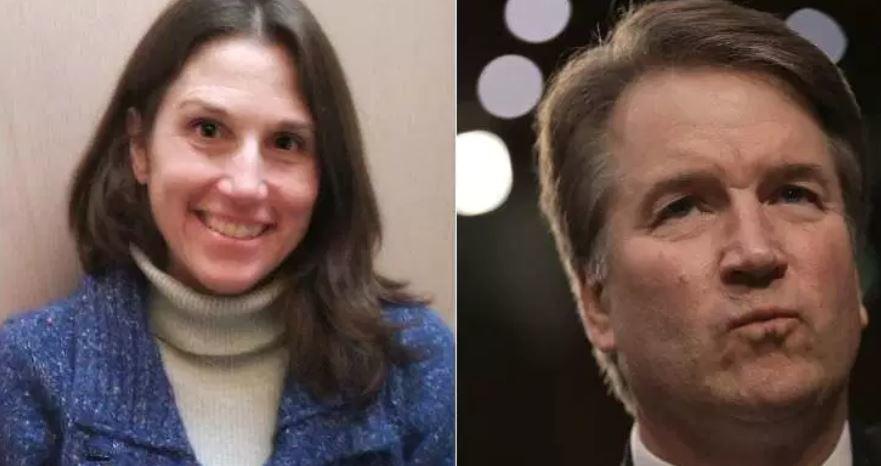 The FBI is also investigating allegations by Christine Blasey Ford, the psychology professor at Palo Alto University in California, whose tearful dramatic testimony before the Senate Judiciary Committee this week nearly derailed Kavanaugh's nomination - that is, until he stepped up and delivered an impassioned denial that satisfied President Trump and Senate Republicans. Ford claims that Kavanaugh sexually assaulted her in the early 1980s when they were in high school in Maryland. Ramirez told the New Yorker that Kavanaugh pulled out his penis and shoved it in her face during a drunken dorm room party during their freshman year at Yale.Ramirez's lawyer confirmed that she would cooperate with the investigation, but declined to comment further."We can confirm the FBI has reached out to interview Ms. Ramirez and she has agreed to cooperate with their investigation," the attorney, John Clune, said in a statement. "Out of respect for the integrity of the process, we will have no further comment at this time."In addition to at least two of Kavanaugh's named accusers (two women more women have anonymously accused him of misconduct though their claims are widely viewed as not credible), several of the alleged witnesses whom Ford said also attended the party where the assault allegedly occurred have agreed to cooperate.But already, two potentially crucial witnesses have said they will cooperate with the FBI, raising the possibility that at least more statements and recollections will be added to the record, even if they’re not ultimately definitive.  An attorney for Leland Keyser, a friend of Ford’s who Ford says was at the party, said Keyser also was willing to cooperate with the FBI investigation. But the attorney emphasized that Keyser has no recollection of the party where Ford alleges Kavanaugh assaulted her."Notably, Ms. Keyser does not refute Dr. Ford's account, and she has already told the press that she believes Dr. Ford's account," the attorney, Howard J. Walsh III, wrote in an email to the Senate Judiciary Committee. "However, the simple and unchangeable truth is that she is unable to corroborate it because she has no recollection of the incident in question."Judge, the high school friend of Kavanaugh who Ford says was in the room during the alleged assault, has also agreed to cooperate with the FBI. His account has been particularly sought after because, unlike Kavanaugh, Judge has not denied Ford’s allegations but has said he has no memory that such an assault occurred.Ford told the Judiciary Committee that some weeks after the alleged assault, she ran into Judge at a local grocery store where he was working for the summer.As WaPo reminds us, the FBI's investigation is merely a background check, not a criminal probe. Notably, sex crime prosecutor Rachel Mitchell, who questioned both Kavanaugh and Ford on Thursday, said she wouldn't be able to pursue an investigation or even request a search warrant given Ford's testimony.A background investigation is, by its nature, more limited than a criminal probe, and FBI agents will not be able to obtain search warrants or issue subpoenas to compel testimony from potential witnesses. The FBI’s interviews, which will take a few days to conduct, won’t turn into a sprawling inquest of everyone Kavanaugh went to a party with in high school, said a person familiar with the investigation.The paper also reminded readers, perhaps with a dash of tongue-in-cheek irony, that the results of the investigation would only be shared with a small group of senators and would not become public (though we imagine they will almost inevitably leak).The FBI’s findings will not necessarily become public. When investigators have completed their work, anything they’ve discovered will be turned over to the White House as an update to Kavanaugh’s background check file. The White House would then likely share the material with the Senate committee.At that point, all senators, as well as a very small group of aides, would have access to it.The White House or the Senate would decide what, if anything, should be released publicly. The bureau’s work will likely consist mostly of reports of interviews with witnesses and accusers. The bureau will not come to a conclusion on whether the accusations are credible and will not make a recommendation on what should become of Kavanaugh’s nomination.While Democrats heralded the probe as an unmitigated win for their stalling strategy, there's still a solid chance that it could backfire. As Bloomberg's Jennifer Jacobs revealed, high school friends of Ford and Kavanaugh say the investigation could uncover some "fairly unpleasant things" about Ford's behavior.Despite the dramatic footage teased to the media by Showtime, which recorded an interview with Michael Avenatti client Julie Swetnick, the third woman to publicly accuse Kavanaugh of sexual misconduct (she claimed that Kavanaugh and Judge participated in the "gang rapes" of disoriented young women at parties back in high school), NBC News and the Wall Street Journal reported Saturday afternoon that the White House has limited the FBI investigation to Ramirez and Ford, and has not permitted the FBI to interview Swetnick. While some accused the White House of "micromanaging" the FBI probe, and a spokesperson for the White House said the parameters of the investigation were actually set by the Senate, which said it wanted to limit the probe to only "credible" accusers, NBC reported that it isn't unusual for the White House to set these types of boundaries for background-check investigations, since the FBI is conducting the investigation on behalf of the White House.Avenatti was, understandably, less than pleased."I don’t know how this investigation could be called complete if they don’t contact her," Avenatti said.The FBI InvestigationOk we need 2 comedian to do that skit, it will red pill some for sure….imagine diamond and silk dress as fbi agent and do that skit lolMy Pilot Script for ABC's "The FBI: 2018" It’s beginning to look as if there are enough weak-kneed Republican Senators who didn’t eat their Wheaties the way Lindsay Graham did, and who are ready to cave in to the Democrats and delay the Brett Kavanaugh vote yet again until the FBI can perform a (is this a world record yet?) seventh deep background check to make sure he’s not really a drooling, drunken, drug-and-gang-rape ringleader who’s been wearing the world’s best choirboy disguise for nearly four decades. It started me thinking how this would sound if it appeared on a reboot of the old TV series, “The FBI.” I take you now to FBI headquarters, where a staffer for Senate Majority Leader Mitch McConnell has just arrived with a request for the agent in charge of federal background investigations. Imagine Efrem Zimbalist Jr…Senate Staffer: We need you to do a thorough investigation of an alleged crime by a federal official, and we need the results back in less than a week.FBI Official: Have you been drinking out of Ted Kennedy’s old “water cooler”? SS: No, I’m serious. It involves a Supreme Court nominee, and it’s of vital importance to a lot of Democratic Senators who won’t stop crying until we do it. I’m talking about the men. FBI: All right, what are the details?SS: Uh…FBI: Come on, I need the details of the allegation.SS: Well, there aren’t any, really. A woman claims the nominee and a friend drunkenly groped her at a party and held her down on a bed, but she got away.FBI: Okay, first step is to interview the nominee and friend. SS: We’ve already interrogated the nominee out the wazoo under oath, and the friend gave us a sworn statement. Both deny that it ever happened. And the judge keeps a detailed calendar that shows he was doing other things.FBI: Did the accuser name other witnesses? SS: A few. They also deny that it happened or that they remember ever attending such a gathering.FBI: Well, men cover for each other.SS: One of them is a lifelong female friend of the accuser. She says she doesn’t remember being there, either, and never met the judge.FBI: Is this a reboot of "Punk'ed" or "Candid Camera?" You know, you're not supposed to bring hidden cameras into FBI headquarters.SS: No, the Democrats are serious. Well, not "serious," really, but they are demanding an investigation.FBI: (Heavy sigh) All right. We’ll have to try finding forensic evidence at the crime scene. Where did this alleged assault happen?SS: She can’t recall. Other than at a house somewhere near a country club in a town in Maryland.FBI: Maybe someone living around there at the time saw her fleeing the scene. How did she get home?SS: She doesn’t recall.FBI: Okay, when did this happen?SS: She’s not sure of the date. Summer, she thinks. Also unclear on the year, but sometime around 36 years ago.FBI: Did you say “thirty—“SS: “—six years,” yes.FBI: Seriously, are you Ashton Kutcher?SS: Democrats. And we’re six weeks away from an election. FBI: Oh, I get it. So let me get this straight: This is an allegation of a crime that supposedly took place somewhere around 36 years ago at no specific location on no specific date, that the accused denies and has an alibi for, and that all the witnesses say they don’t remember or that it never happened at all? SS: Yes. How long will you take you to tell us everything the FBI can possibly find out about that?FBI: I think I just did. SS: Wait, there’s more. The Democrats also insist that the FBI thoroughly investigate an anonymous email claiming that 20 years ago the judge was drunk and shoved a woman the writer knows, but out of respect for her, the writer didn’t say who she was. FBI: Anything else?SS: Yes. An attorney famous for representing porn stars and being on CNN 24/7 has a woman who claims that as a college student 35 years ago, she attended 10 parties given by high school students, including the judge, where he was involved in drugging and gang-raping girls.FBI: Ten parties where the girls were drugged and gang-raped? And she just kept going back?SS: Apparently.FBI: I don’t suppose that with all of those party guests and rape victims, there are any other witnesses to back up this story?SS: Amazingly, no.FBI: Get out of my office.CIA HoneytrapGlobal Intel Hub (Zero Hedge Exclusive) -- 9/23/2018 -- A Supreme Court Judge Brett Kavanaugh is tied up in a controversy that can prevent him from being elected to the Supreme Court for life.  As we explain in our book Splitting Pennies and Splitting Bits, the world is not as it seems.All of the other witnesses have come forward and stated they have no recollection of the event, and have taken a step further to say that Brett Kavanaugh is an honest, ethical, and respectable individual:Everyone at the party has said they have no idea what Christine Blasey Ford is talking about, even her longtime friend Leland Ingham Keyser! Also potentially damaging to Blasey Ford's claim is a theory presented Thursday by Ed Whelan,  a former clerk to USSC Justice Antonin Scalia and currently president of the Ethics and Public Policy Center (EPPC), a conservative think tank. Using entirely circumstantial evidence which could certainly ruin the life of the man at the center of the new theory, Whelan suggested that Kavanaugh's high school doppelgänger, Chris Garrett, may have in fact been responsible for Blasey Ford's recollection of the alleged incident. Before we dig deeper let's understand deep state forces a bit better.  The CIA, et. al (this means in latin 'and friends') utilize a number of techniques to achieve their goals, 'whatever works.'  If a man attacks a woman or a woman attacks a man, or a man attacks a man (we have to be PC here, unbiased - right?) or an animal attacks a man, or a man attacks an animal, or an alien attacks a man or a woman or an animal - it's not right.  We are not by any means saying that it's "OK" for anyone to abuse anyone, verbally, emotionally, physically, indirectly.  But let's stop right there - what actually happened here?  Something that cannot be verified, into he said she said insanity.  Was there any injury?  If it was such a 'crime' why wasn't it reported at the time, when the memory was fresh?  Why was there not other similar incidents?  (If you do the research, when people have real problems it usually manifests itself again and again.)After seeing the CIA in action against information heroes like Julian Assange, we created a simple hypothesis based on history, based on their traditional Modus Operandi (MO).  What if this 'incident' was a total fabrication, part of a CIA "Honeytrap" ?  To test our hypothesis, we did a simple Google search to see if there were any keyword relations including 'clintons' and 'cia' and sure enough, all 10 of the top 10 results, including the most interesting story which has already been reported.  This person's father works for the CIA but not only that - he was an executive of the bank that handles the CIA's black budget!  You can't make this stuff up!See this report here:Christine’s Father Has Worked, and Still Works, For the CIA.In addition to the other info that has recently surfaced, an article from the site ImpiousDigest states that Christine’s father, Ralph G Blasey Jr. had worked for the CIA and was a vice president, at one time, for the National Savings and Trust “black budget bank” allegedly known for funding CIA deep state operations.The article does cite numerous articles for this claim, stating:Linked to Dr. Blasey’s SVR file of known and/or suspected CIA operatives, this report notes, is that of her father Ralph G. Blasey Jr.—a proven CIA operative who, from June-1962 to January-1974, was the Vice President of National Savings and Trust of Washington, D.C.—a CIA black budget bank best known for being 100 paces from the White House, and whom, in 1998, was taken over by SunTrust Bank—whose majority share owner is the CIA-linked investment fund BlackRock.The importance of noting the CIA banking connections of Ralph G. Blasey Jr., this report explains, is due to the outbreak of what is now known as the “CIA Bank War”—and whose start of, in 1982, a CIA seized from publication news report (Declassified in Part-Sanitized Copy Approved for Release 2012/09/05: CIA-RDP90-00965R00150010-7) describes as: “This is Wall Street, the center of the international banking system, a system on the edge of a crisis so severe that the Central Intelligence Agency is preparing drastic measures.  Something must be done to avert the breakdown of the Free World’s monetary system.”The article also states that Blasey JR. is still a Vice President for a security guard corporation that provides protection to Deep state entities. The article elaborates:CIA black money operative Ralph G. Blasey Jr. remains secure, too—and who, today, is the Vice President of Business Development of Red Coats, Inc.—whose Admiral Security Services provides armed security for “Deep State” elites in Washington D.C.—that is overseen by Red Coats, Inc. co-founder and Vice Chairman William F. Peel III—and whose Datawatch Systems, Peel IIIalso controls, has USgovernment contracts extending till 23 June 2023 under the category of 246.42.1 to provide US defense and intelligence agencies with facility management systems to include accessories and repair parts, computerized systems for surveillance, monitoring, controlling, signaling and reporting multiple functionsWhether or not this is 100% accurate cannot be said, but it does give some insight on potential motivations on why Ford decided to come out now, instead of earlier.  It is also important to note that Blasey Jr. did, in fact, know of a reaarcher while at the CIA, Stanford University Psychiatric Professor Dr. Frederick T. Melges, who helped craft the highly publicized and widely controversial MKUltra Program. Christine, to reiterate, is a professor at the same university working in psychotherapy, espeically the affects of psychotropic drugs on children.Let's also remember that we have seen this before, take a look at the case of Julian Assange who was facing serious charges - and these charges were originally what led him to hide (not charges against Wikileaks itself).Just take a look at this example of Julian Assange's accuser: What has most engaged the conspiracy theorists and Assange's more excitable defenders, however, are a few key incidents in Miss A career, in particular that she is said to have worked in the Swedish embassy in the US, and wrote her university thesis in 2007 on a vision of Cuba after the death of Castro.This has led to widespread allegations that the woman is a CIA agent, planted as a honeytrap to bring down Assange. One blogger notes: "[Assange] just happens to meet a Swedish woman who just happens to have been publishing her work in a well-funded anti-Castro group that just happens to have links with a group led by a man at least one journalist describes as an agent of the CIA: the violent secret arm of America's foreign policy.An intriguing in-depth new Foreign Intelligence Service (SVR) report circulating in the Kremlin today states that a Stanford University Psychiatry Professor named Dr. Christine Blasey has become the latest centerpiece of a Central Intelligence Agency (CIA) plot to harm President Trump with her last-minute allegation, just days prior to US Senate confirmation, that Supreme Court nominee Brett Kavanaugh had attempted to sexually assault her over 30 years ago when they were teenage school children—while being kept from the American people about Dr. Blasey is that she currently oversees the CIA Undergraduate Internship Program Stanford University developed by the notorious CIA-connected Stanford University Psychiatric Professor Dr. Frederick T. Melges—who himself, in 1985, took into his care the homeless woman Lois Lang who assassinated CIA paymaster Nick Deak—and that afterwards saw the CIA’sblack operations monies being controlled by Ralph G. Blasey Jr.—who, not so mysteriously, just happens to be the father of Dr. Christine Blasey.  Of course, this theory is perfectly, logically, and legally impossible to prove, as the CIA operates under the explicit cover of national security, which is the end all and be all of the Shadow Government.  What this means is just simply this is another cut in the death by a thousand cuts approach taken by deep-state Democrats and Crooked Clinton supporters which will do anything to justify their own means, to avoid restoration of 'rule of law' and defend and/or cover up their own illegal acts in any way possible.  Stay tuned, this is getting interesting.Who is Blasey FordWHO IS DR BLASEY FORD?WELL, BESIDES BEING A “PROFESSOR” AT THE OFF BRAND UNIVERSITY, SHE ALSO WORKS AT A MAJOR UNIVERSITY DOWN THE STREET FROM PALO ALTO. SHE JUST SO HAPPENS TO HEAD UP THE CIA UNDERGRADUATE INTERNSHIP PROGRAM AT STANFORD UNIVERSITY.CHRISTINE BLASEY’S BROTHER, RALPH THE THIRD, USED TO WORK FOR THE INTERNATIONAL LAW FIRM OF BAKER, HOSTETLER. THE FIRM CREATED FUSION GPS, THE COMPANY WHO WROTE THE RUSSIAN “DOSSIER”. THEY LATER ADMITTED IT WAS ONLY A COLLECTION OF FIELD INTERVIEWS.BAKER HOSTETLER IS LOCATED IN THE SAME BUILDING WHERE THE CIA OPERATES THREE COMPANIES CALLED:RED COATS INC.ADMIRAL SECURITY SERVICES ANDDATAWATCHTHEY ARE OPERATED BY RALPH BLASEY II. HE IS THE FATHER OF CHRISTINE AND RALPH III.CHRISTINE AND RALPH III’S GRANDFATHER WAS NICHOLAS DEAK. FORMER CIA DIRECTOR WILLIAM CASEY ACKNOWLEDGED DEAK’S DECADES OF SERVICE TO THE CIA.https://michaelsavage.com/is-dr-ford-deeply-tied-to-cia/Also, via Jim Stone:PROBABLE STONE COLD FACT FROM MICHAEL SAVAGE: BLASEY FORD IS AN SCI LEVEL CLEARED CIA ASSET THAT JUST SCAMMED CONGRESS ON A COMPLETELY HUSHED CLASSIFIED MISSION. SHE IS THE HEAD OF THE CIA INTERNSHIP PROGRAM AT STANFORD UNIVERSITY. No wonder why they scrubbed her history clean!Blasey Ford has an SCI security clearance, works for the CIA and is the head of the CIA internship program at Stanford University. This was reported by Michael Savage. If that be the case, the CIA is still working to undermine Trump, and it is time to disband the entire agency. Ford would be an absolute high crime committed by the CIA against it's own host government.RR is GoneOne day after Axios White House Correspondent Jonathan Swan sent markets reeling by reporting that Attorney General Rod Rosenstein had "verbally resigned" in a conversation with White House Chief of Staff John Kelly, Swan is back with what he claims is the text of the resignation letter that the DOJ sent to the White House on Rosenstein's behalf.The letter, which was reportedly written in the voice of Attorney General Jeff Sessions, declared that Sessions was "confident" that Noel Francisco, the solicitor general who is said to be more amenable to Trump, would dutifully carry out the oversight of the Mueller probe.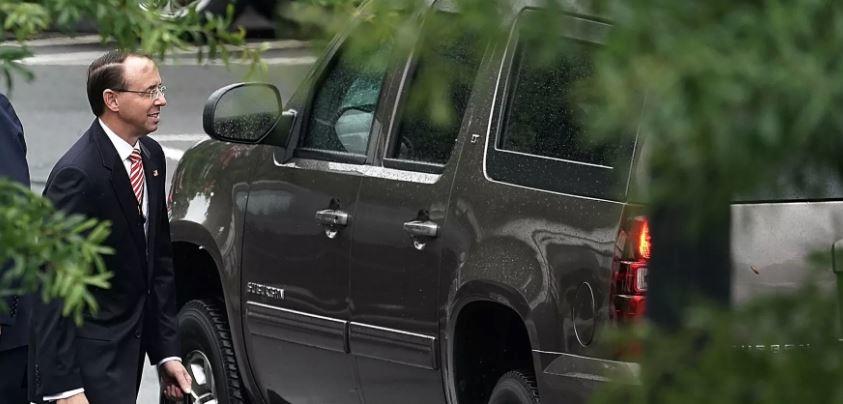 Importantly, Axios said the statement's veracity was confirmed by three sources. Read the brief statement in full below:Rod Rosenstein has served the Department of Justice with dedication and skill for 28 years. His contributions are many and significant. We all appreciate his service and sincerely wish him well.Matt Whitaker, my Chief of Staff for the last year, will instill confidence and uphold the integrity of the Department as the second highest law enforcement officer in the Nation.Finally, I am confident that Noel Francisco will oversee the special counsel with a commitment to justice as Acting Attorney General for this matter. As I have said before, the American people deserve an expeditious resolution of this investigation consistent with the rule of law.According to Axios, talks over Rosenstein's resignation were effectively foiled after Axios published its misleading report, setting off a frenzy of media speculation that forced the White House to reconsider its tactics after markets tanked and allies of Trump warned against letting Rosenstein leave. Rosenstein initially offered his resignation to Kelly on Friday, and negotiations had been ongoing over the weekend.Still, there's one important piece of the puzzle that Axios doesn't yet know:What I don't yet know: How exactly the conversation between Rosenstein and Kelly changed on Monday. I don't know what terms he had demanded and how, if at all, his demands changed from Friday to Monday. As of now, it's possible that he remains Deputy Attorney General for the foreseeable future. He meets with President Trump on Thursday.With Rosenstein expected to meet with Trump on Thursday, his fate remains uncertain. On the one hand, a New York Times report published Friday claiming that Rosie had been pushing cabinet officials to invoke the 25th amendment in what would have been a palace coup made the Deputy AG look not just bad, but biased in his oversight of the Mueller probe. On the other hand, many Trump allies have warned that firing Rosie would be "a trap" for the president.Whatever happens, we should know more by the end of the week, as the White House will likely be looking to seize control of the narrative to avoid another bout of chaos like what investors experienced on Monday.Japan’s Most Powerful MagnetThere's a magnet in a secure room in central Tokyo. It's an electromagnet, the kind that generates a magnetic field when electrical current flows through it. The last time the scientists who operate it switched it on, it blew open the heavy doors designed to keep it contained. Already, it has created one of the most intense magnetic fields ever generated on Earth. And it keeps getting more powerful.The magnetic field, which recently reached a strength of 1,200 teslas — a unit of magnetic intensity — was described in a paper published Sept. 17 in the journal Review of Scientific Instruments.Twelve hundred teslas is an enormous measurement. The most powerful magnet most people have any chance of encountering in their lifetime is inside an MRI machine — and the most advanced, powerful, sometimes dangerous MRIs in the world clock in at just 3 teslas. In 2004, Popular Mechanics magazine described a machine billed as "the world's most powerful magnet" — meaning the most powerful magnet that doesn't tear itself to bits whenever it's turned on — and it emitted just 45 teslas. That's less than 4 percent of the power emitted by the magnet created by lead author Shojiro Takeyama and his colleagues.And crossing the 1,000-tesla mark is a major milestone in an engineering effort that Takeyama said dated back to the 1970s, and which he has led for the last two decades.To achieve that intensity, Takeyama and his team pump megajoules of energy into a small, precisely engineered electromagnetic coil, the inner lining of which then collapses on itself at Mach 15 — that's more than 3 miles per second (5 kilometers per second). As it collapses, the magnetic field inside gets squeezed into a tighter and tighter space, until its force peaks at a tesla reading unimaginable in conventional magnets. Fragments of a second later, the coil collapses entirely, destroying itself. [Mad Geniuses: 10 Odd Tales About Famous Scientists]The 1,200-tesla experiment required 3.2 megajoules of energy. But Takeyama, a physicist at the University of Tokyo, told Live Science that he believes his device can reach 1,800 teslas if he and his team apply 5 megajoules to it. (They're taking their time getting to that point, he said, partly due to safety concerns.)"The most similar magnetic-field generation is by chemical explosives," Takeyama said, referring to experiments beginning in the 1960s and continuing until 2001, in which Russian and American researchers detonated explosives around electromagnets in order to squish them, briefly creating very powerful magnetic fields — up to 2,800 teslas."They cannot conduct these experiments in indoor laboratories, so they usually conduct everything in the outdoors, like Siberia in a field or somewhere in a very wide place at Los Alamos [New Mexico]," he said. "And they try to make a scientific measurement, but because of these conditions it's very hard to make precise measurements."Other forms of superstrong magnetic fields require lasers, but Takeyama said that the laser-generated fields are tiny and supershort-lived, even by physics standards, making them similarly problematic for the sorts of experiments in which he and his laboratory colleagues at the University of Tokyo are interested.The point of building a magnet in the 1,000-plus tesla range, Takeyama said, is to study hidden physical properties of electrons that are invisible under normal circumstances. He and his team will put different materials inside their magnet to study how their electrons behave.Under those extreme conditions, he said, conventional models of electrons break down. Takeyama doesn't know exactly what happens to electrons in such extreme situations, but said that studying them in the moments before the coil's self-destruction should reveal properties of electrons normally invisible to science. Extremely powerful magnetic fields also have possible applications in fusion engineering, to keep the hot plasmas of a fusion reaction contained and far from their container walls.The problem with building magnetic fields that powerful is that, as in the case of Takeyama's magnet, they almost, by definition, destroy themselves within moments of their creation. The field — and the process of creating it — inevitably exerts so much energy on the device generating it that at least some element of the device burns out or collapses on itself. Takeyama said that the advantage of his magnetic field is that it's relatively robust compared with fields generated by lasers or explosive devices. It's large enough to contain a substantial amount of material, requires no explosives and has a life span of a few dozen microseconds (millionths of a second). That's short in human terms, but it lasts several times longer than those laser-generated fields. [Top 10 Greatest Explosions Ever]Also, while the coil itself is destroyed, the surrounding machine survives the process largely intact.Here's what happened when it was powered up to 3.2 megajoules for the experiment that produced the 1,200-tesla field:The device is contained and nondestructive compared with those explosive experiments in Siberia and Los Alamos. But still, every time the magnet is used, Takeyama and his team must enter the room and begin the long, laborious process of cleanup and repairs, he said. His research team must fabricate a new magnetic coil to exquisitely precise dimensions for each use. The typical wait time between experiments, he said, is about two to five months.Outside researchers interested in elusive fusion-power generators have expressed interest in Takeyama's research as possibly useful for their large, magnetic plasma containment systems, he said. However, he said he's not certain how useful his fields might be in that context, nor is that his primary goal.Down the road, he said, he expects to amp up the power on his machine, eventually maxing it out at the 5-megajoule, 1,800-tesla mark. But he's in no rush to get to that point, he said. First, he and his team want to explore as much as possible what they can learn at the 3.2-megajoule, 1,200-tesla range. And there remains the problem of safety as the energies involved increase.Environmental Protectionist AgencyEnvironmental groups backed by wealthy liberal donors are funding attorneys inside state agencies to promote legal action on climate issues, according to records obtained through Freedom of Information Act requests. These documents show that for years, billionaires paid for attorneys inside government to promote personal environmental agenda using the offices of state attorneys general, even going as far as to use non-profit groups to cover their tracks.“It represents private interests commandeering the state’s police powers to target opponents of their policy agenda and to hijack the justice system as a way to overturn the democratic process’s rejection of a political agenda,” Competitive Enterprise Institute (CEI) Senior Fellow Christopher Horner, who described the emails as laying out a “law-enforcement-for-hire” scheme.He noted that the offices specifically had to promise that the attorneys would be used for work that “would not get done but for this private funding.” These privately-funded prosecutors played essential roles in many of the major environmentalist lawsuits filed over the past several years.Because these lawyers are paid by third-parties, state legislatures do not have oversight on how the resources are used. In several instances, a non-profit group acted as a “go-between” to allow donors to provide public officials with money they otherwise could not legally donate.Not only are private donors placing hand-picked lawyers in state offices, some of these lawyers also serve to gain financially if they are successful in court. The details of the New York state attorney general’s office’s acceptance of two environmental lawyers funded by Michael Bloomberg “shows that one objective is to provide personnel to its effort to extract financial settlements from those opponents.” The report notes that recent practice shows that any settlement monies might very well be distributed to political constituencies.Beginning in mid-2015, “activist pressure groups” were working in coordination with donors to serve as backroom strategists and partners for state attorneys general.” But by 2017, after the election of President Trump and a shift in federal energy and environmental policy,  the informal arrangement expanded into a much more direct approach, in which private individuals–most notably Michael Bloomberg–funded special assistance attorneys general.  Emails obtained via the FOIA request show staff from various state attorneys general offices exchanging digital slides, budget worksheets, and other planning documents detailing a campaign to advance donors’ progressive climate agenda.This network is expanding beyond New York and California. The Democratic nominee for state attorney general in Florida, Sean Shaw, has been outspoken about the power he sees in the AG’s office, telling one reporter that, “you can just sue and go after people,” without committee oversight or “needing to go up the flagpole.”CEI’s report primarily focuses on the cozy relationship in New York between Bloomberg’s money, NYU’s law school and the state’s attorney general’s office. However, New York is one of six states, which, along with the District of Columbia, were awarded these fellows. Requests by other groups, including Power the Future, for information about the application process and the terms of their postings have been stonewalled.  And at least one state legislature, Oregon, is raising questions about the legality of these issues. According to a letter from Dexter Johnson, the state’s Legislative Counsel, this outside payment arrangement may violate Oregon state law.Perhaps this is why the attorneys general are trying to keep their communications secret. Correspondence revealed only after fierce legal fights under open records laws by CEI show that the offices discussed trying to hide their coordination through a purported “Common Interest Agreement” in the spring of 2016.These agreements are used to protect discussions among parties having a common interest in a legal proceeding. However, at the time the offices invoked this privilege, no such Common Interest Agreement was in placeThe National Election Protection ActWe are getting closer to the piece of legislation I have been priming you for.  The national Election Protection Act is on its way.  In a speech to a gathering of local Republicans in northeastern Alabama on Saturday, Brooks explained this effort underway in these cities is a trend the entire Democratic Party wants to adopt, and if successful it would dilute the vote of American citizens.“This may be the biggest threat to our nation,” Brooks proclaimed to the Jackson County, AL Republican Party gathering. “Democrats want non-citizens voting in our elections. Not only do they want that – there are about a dozen cities right now, Democrat-controlled cities – they have passed municipal ordinances that allow illegal aliens and unlawful immigrants to register to vote and actually vote in their local elections. That means it is no longer a United States that they’re seeking. It’s a United Nations of sorts where we are no longer Americans, as we have been for centuries. We’re something different.”“That is the Democratic Party’s position,” he added. “The biggest city is San Francisco and don’t take my word for this threat. Look at how these cities are lawfully registering [illegal aliens and non-citizens]. It’s lawful because they’re passing ordinances that allow illegal aliens and non-citizens to register to vote and then vote, thereby diluting the vote of American citizens.”Brooks argued that if successful, the United States’ as we know it would be gone.“It’s a harbinger of things to come that they want nationally if they get the power to impose that kind of law nationally,” Brooks added. “And if they do that, our country, our America as we know it – that beacon on the hill – is gone.”Earlier this month, Brooks also warned in an appearance on SiriusXM’s “Breitbart News Saturday” that a push to count illegal aliens in the upcoming 2020 census could threaten the balance of power. He said that count would give more congressional representation to blue states that would elect Democrats to the U.S. House of Representatives.The Tech GiantsAhead of the 2018 election, Big Tech companies are gathering for a secret meeting to discuss information control tactics.According to BuzzFeed News, "representatives from a host of the biggest US tech companies, including Facebook and Twitter, have scheduled a private meeting for Friday to share their tactics in preparation for the 2018 midterm elections."An email obtained by BuzzFeed reveals that Facebook's head of cybersecurity, Nathaniel Gleicher, invited employees from Google, Microsoft, and Snapchat to join him for a meeting at Twitter headquarters in San Francisco."As I’ve mentioned to several of you over the last few weeks, we have been looking to schedule a follow-on discussion to our industry conversation about information operations, election protection, and the work we are all doing to tackle these challenges," Gleicher wrote in the email.The email outlines three agenda items to be covered in the meeting: 1.) Efforts implemented to combat fake news; 2.) Problems companies face going forward; 3.) Establishing a precedent for future meetings.The meeting follows a previous meeting that Facebook CEO Mark Zuckerberg held with various media executives back in May in which he outlined a metric that would rank news organizations based on trustworthiness based on consumer perception."We put [that data] into the system, and it is acting as a boost or a suppression, and we’re going to dial up the intensity of that over time," Zuckerberg said at the time. "We feel like we have a responsibility to further [break] down polarization and find common ground."Executives that Zuckerberg reportedly shared this new metric with were from the likes of BuzzFeed News, The Information, Quartz, The New York Times, CNN, The Wall Street Journal, NBC, Recode, Univision, Barron’s, The Daily Beast, The Economist, HuffPost, Insider, The Atlantic, New York Post, and others.The Problem is StatedPresident Donald Trump has made it clear that immigration will be a major campaign issue for him, in both the midterm elections and in his own re-election bid, and that was evident at the president's rally in Florida on Tuesday."Republicans want strong borders and no crime. Democrats want open borders, which equals massive crime," he said. "And on top of that, the Democrats...they've launched outrageous attacks on our incredible law enforcement officers and on ICE and our Border Patrol -- can you believe it? People that keep us safe."Trump said Democrats, in their pursuit of open borders, also want to let illegal immigrants vote. "It's crazy," he said:In some states, Democrats are even trying to give illegal immigrants the right to vote. They want to give them the right to vote. And what about all those people that are waiting in line for seven, eight, nine, ten years, trying to get into our country. They don't have the right to vote.We believe that only American citizens should vote in American elections. Which is why the time has come for voter ID, like everything else. Voter ID.You know, if you go out and you want to buy groceries, you need a picture on a card. You need ID. You go out and you want to buy anything, you need ID, and you need your picture. In this country, the only time you don't need it, in many cases, is when you want to vote for a president, when you want to vote for a senator, when you want to vote for a governor or a congressman.The EvidenceFederal prosecutors appointed by President Donald Trump have issued multiple subpoenas demanding that millions of North Carolina voter records be turned over to immigration authorities – a move local officials said risks their ability to prepare for midterm elections this November.The office of the U.S. Attorney for the Eastern District of North Carolina issued the broad subpoenas on Aug. 31 on behalf of Immigration and Customs Enforcement (ICE) as part of the Trump administration's inquiry into voter fraud. The request covers eight years worth of data — more than 15 million state documents and roughly 5.6 million individual records from 44 counties — and has a deadline of Sept. 25, according to the N.C. State Board of Elections and Ethics Enforcement.There motivation behind the sweeping request remains unclear, which is only listed by the board as "Consideration of subpoenas issued by U.S. Immigration and Customs Enforcement via the U.S. Attorney's Office for the Eastern District of North Carolina."The subpoena asks the state records office to provide "any and all voter registration applications and/or other documents, as identified below, that were submitted to, filed by, received by, or maintained by the North Carolina State Board of Elections from January 1, 2010, through August 30, 2018, within any of the counties in North Carolina."State Board of Elections and Ethics attorney Josh Lawson said in a letter to the Justice Department that the subpoenas faxed to individual county boards "were the most exhaustive on record" and would "materially affect" their ability to prepare for upcoming election this November.Lawson also asked the Justice Department to revise the request and consider extensions for counties due to the administrative strain required to comply with the sweeping subpoenas. An assistant U.S. attorney responded that requests for extensions would be considered individually, provided they came with a written commitment not to destroy the requested information.North Carolina has seven million registered voters among its population of 10.2 million, according to the state board.The requests may be part of a grand jury investigation that charged or indicted 19 foreigners of illegally registering to vote or illegally voting in the 2016 election in the eastern district of North Carolina. Most of the recent subpoenas target counties in eastern North Carolina – the territory for U.S. Attorney Robert Higdon's office.In a statement, the Justice Department said: "The indictments follow an investigation by U.S. Immigration and Customs Enforcement's (ICE) Homeland Security Investigations (HSI) as part of a newly created Document and Benefit Fraud Task Force (DBFTF) in the Eastern District of North Carolina."President Trump’s election commission was frustrated by BLUE States refusing to supply voter data.  Getting the data would have called for a civil war.  The Commission backed down, and the Left had a parade saying Trump could not find any evidence of mass voter fraud.  Judge James Peterson found Wisconsin's voting laws discriminated against minorities and labeled the voter ID law "a cure worse than the disease" that tried to address "mostly phantom voter fraud." His ruling forced the state to make changes to the system it uses to issue IDs to those who have the most difficulty obtaining them, such as people who don't have birth certificates or Social Security numbers.The SolutionThe proposal was part of a “strategic plan” for the U.S. Department of Homeland Security prepared by Kansas Secretary of State Kris Kobach and carried by him into a meeting in November with Trump, then the president-elect. It was among three proposals designed to “stop foreign citizens from voting.”U.S. District Judge Julie Robinson ordered a highly-edited version of the document unsealed Thursday in a voting-rights lawsuit from the American Civil Liberties Union. Robinson also ordered the unsealing of a second document, prepared by Kobach and circulated within the Kansas secretary of state’s office, showing the text of proposed changes to federal law.The changes would allow Kansas and other states to fully enforce laws requiring new voters to provide papers documenting their U.S. citizenship when registering. The ACLU’s lawsuit, filed in February 2016, challenges how Kansas administers its law and so far is keeping Kansas from enforcing the requirement for voters who register at motor vehicle offices.Kobach has championed the proof-of-citizenship requirement as an anti-fraud measure, while the ACLU and other critics say it suppresses turnout.The secret to making this Homeland Security Plan work, is to have Federal judges in place who will rule on the ACLU terroristic litigation.  Once those judges are on place, look for the National Election Protection Act that will ensure that only Americans vote in Federal elections, and they only vote one time in one State.  It is absolutely corrupt and reckless to demand anything less than this.Russia Romance over Moon May Be OverMoscow may abandon a project to build a space station in lunar orbit in partnership with U.S. space agency NASA because it does not want a "second fiddle role," a Russian official said on Saturday.Russia agreed last year to work with the U.S. National Aeronautics and Space Administration (NASA) on plans for the moon-orbiting Deep Space Gateway, which will serve as a staging post for future missions.But the head of Russian space agency Roscosmos, Dmitry Rogozin, said Russia might exit the joint programme and instead propose its own lunar orbit space station project."The Russian Federation cannot afford to play the second fiddle role in it," he was quoted as saying by the RIA news agency, without much further elaboration.A spokesman for Roscosmos said later that Russia had no immediate plans to leave the project."Russia has not refused to take part in the project of the lunar orbit station with the USA," Vladimir Ustimenko was quoted as saying by the TASS news agency.Relations between Moscow and Washington have soured since 2014 after Russia annexed Crimea from Ukraine and was accused of meddling in the U.S. 2016 presidential electionWorld War ThreeI know we have had visions of what world war three would look like.  You and I practiced this when we were kids in school as the teachers drilled us in rolling on the floor under our desks and covering our eyes.  We watched countless movies about Red Dawns and White Houses down and other such scenarios.  What I am about to share with you may surprise you.  You go to work or school every day.  You sit and complain about traffic or the lack of capital to start your business, or the difficulty in selling your products to make your house payments.  You haven’t seen jets flying overhead.  You haven’t seen tanks rolling down your streets.  You have not heard air raid sirens or had to lock your doors and pull your shades down at night to keep from being seen by assassins.   But, make no mistake.  We are at war.  Every war has a motto.  For America, it was E Pluribus Unum.  For the globalist Syndicate, it is E Pluribus Pluribus.  They know that if they can divide us, and break apart the unity, they can catch up with the stragglers and kill them.  The rest of the people don’t care about the herd.  They don’t care about the country.  They only care about outrunning the person behind them.  Do you think the people of Venezuela care about Venezuela?  Hell no.  They care about them.  How do I eat?  Where do I live?  Will I survive?  This is the weapon of the modern war.  All the hatred, the division, the partisan positions throughout our nation are in place.  The sights of our guns, and our neighbor’s guns are not far from our eyes.  And our enemies?  Who are they?  That’s the beauty of this war.  They are like ghosts.  Here and there a murder, a rape, a beating.  This town, that town, over here and over there.  The terrible strategy of this war is that there is no battle front.  The oppression is everywhere.  The warriors are in the darkest shadows of our cities, killing thousands every year.  Already 5 times as many Americans have been killed on our own streets as in 45 years of wars around the world.  How?  You ask how could this be?  The war took a giant leap forward when our printed, televised, and broadcast media were taken over by the global Syndicate.  The matrix of everyday life is draped over us in a full-immersion strategy to create a life for you.  The voice of reason and freedom is crushed by the tech giants as surely as they wore a bloodstained uniform.  The laws of our land are used against us by Pharisees and manipulated by Sadducees in dark suits in secret rooms.  The rule of law has become the rule by law, and they know that violence will never happen.  The threat the founding fathers made against them was a bluff.  The armed American is no longer a threat for them or their designs to once again own the treasury of the United States.Your childhood is ruled by Syndicate instructors, indoctrinating you with their philosophy and their training to make sure you grow up to be a good worker for the State.  Your adolescence is shut out of sovereignty by importing low-wage illegal immigrants to take all the jobs that normally would be waiting for your summers and evenings.  Your career opportunities are tied to the piece of paper you buy from the university.  I have made an effective case in my books and on this program that for more than 5 thousand years, the world was ruled by a single sovereign.  One king with his army oppressed the rest of the world so his bloodline could live off the labors of the rest of the world.  But, human beings have a drive to be free.  Having driven the entire known world into hopelessness for dozens of centuries, the sovereign family pushed their desire to own the world to an ancient land.  They sent armies with their cannons and germ warfare to drive the indigenous peoples further and further west, until finally they were forced onto prison lands and soaked in alcohol and poverty.  The conquered peoples’ own chiefs served the sovereign exactly like the old Scottish lords who sold their people and their lands to the crown a millennia before.  After about 150 years since the first sovereign compact, the new world was returning a very nice profit on the investment by the crown.  The colonists began to see the business opportunity, but the leadership had something else in mind.  They were used to the freedom from oppression.  They could see the fruits of their labors as they pushed the wilderness back and discovered the wealth in the ground seemingly stored for billions of years just for times such as these.  After all, the crown could not have known what was here.  The leadership decided to declare independence and form a new government, but this time it would be a people’s government.  There would be no king and no king’s armies ensuring his ownership of everything and everyone.  In 1776, they made their move.  By 1787, the Convention was completed, and the Bill of Rights was assembled and ratified by the 13 colonies.  25 years later the British tried to refight the war and take America back, but there were more States and a national identity backed up by the armed American.  All of the founding fathers were executed or driven into bankruptcy, but America still survived.  If you read Charm of Favor, you know all this already.  What I want to focus on is what happened 61 years later.  In the formative years of America, the Anti-Federalists were made mostly of globalists who still wanted to look like and act like the crown.  They wanted control over the government through weakening or strengthening one branch of government over the others.  They preferred the Executive to dominate everything, so they fashioned a system whereby only candidates properly groomed would be elected.  It mattered not which party they belonged to, as long as they were groomed through the system.In the year 1848, they changed their name and established the Democratic National Committee.  Within just a few years, they began the process of splitting the country apart by using their rule by law tactics to levy heavy tariffs against the 13 Southern States.  They knew the States would only suffer these for so long, and then they would fight.  They chose not to fight.  They chose to secede. They evicted the Union’s troops from Sumter, changed the gage of their railroads to prevent mechanized invasion, and formed their own government based upon the original Constitution.  A million Americans died in that war, but America survived.  The President who led the nation through that ordeal was shot in the head shortly thereafter, and the Democrats took control of the country for the next 55 years.  But then, something amazing happened.The industrial revolution facilitated a new class of American; the middle class.  Ordinary people invested in America and were being rewarded for that investment.  People started businesses, and those businesses sold, grew, merged, and expanded like never before in history.  For nearly 8 years the economy exploded with uncontrolled growth.  That growth took away the Democrat’s control over the nation.  When Hoover was elected in 1928, the economy was set to go even higher.  He was an engineer, and a conservative committed to getting government out of the way of the people.The globalist Syndicate, for which the Democrats were just the political arm in America, executed their plan flawlessly.  Their generals moved their capital into gold and hard assets, and the banks collapsed the money supply.  Overnight, the stock market collapsed, and the middle class evaporated like spent fireworks in the summer night.In 1932, the Syndicate placed the man they had groomed for the job into the White House.  Within weeks, Communist agents infiltrated the entire Roosevelt administration.  They took over dozens of agencies, expanding and forcing their way into nearly every facet of American government.  Two terms went by with all of the world’s major industrialists increasing in size by a hundred-fold while nearly every nation was plunged into war that demanded their products.  Then, in a blatant act of subterfuge in 1940 in the brokered Chicago Convention, they seized a third term.  The liberal Harry Truman took Cactus Jack’s place as VP, and the stage was set for the next Earth changing event.Roosevelt died shortly after his fourth term, and Harry was in place to press the mighty red button that would take the world into the atomic age of fear of Armageddon.  The Soviet spies in the Roosevelt Administration ensured that all the relevant technology was shared with them.  Because that is what the globalists do.  They want all sides to be equally tooled for war.  Their goal is to keep the hatred flowing forever.For the next 83 years, the Deep State flourished.  They added 655 Agencies.  They hired millions of employees to fill hundreds of buildings, each with multi-billion dollar budgets. Then, the plan faltered in 2016.  Hillary Clinton, the ultimate groomed candidate, lost the election.  Now, you know the Democrats have controlled this country for 170 years.  They controlled the White House, or Congress, or the Senate, or the Supreme Court, and sometimes all four of those, but they did not lose control until 5 months ago with the appointment of Neil Gorsuch to the Supreme Court.  That was the last branch of government for them, since they lost the Congress, the Senate, and the White House already.  The globalists now see that the power of America is being transferred back to the American people.  The crimes committed by the globalist cabal inside our government are now being found out, because they most assuredly would have been swept under a very bloody Clinton rug.  America is leading the way.  Other nations see what we are doing, and they are doing the same thing.  Britain, Italy and Hungary are also rebelling against the globalists.  Something that would be unheard of under a Clinton presidency.They are panicked.  They are afraid of being caught, arrested, sentenced and executed for their crimes.  They have killed millions to get what they have.  Do you think for a second they would not kill millions to keep it?  Make no mistake.  We are at war.  This war will very soon transition from using spies, lawyers, propaganda to bullets, clubs, and armored vehicles.  There is a plot to commit something on the order of 9/11 to stop Trump from nationalizing this election.  Claire McCaskell just got wiped out in Missouri with Trump’s appearance.  The Democrats will lose 6 seats in the Senate and 25 seats in Congress, but only if you go out and vote.  I already voted last Friday with my absentee ballot.  Now, it is up to you.  Act quickly, no matter what.  And, watch your eyes out there.The European Invasion (continued)Hungarian Prime Minister Viktor Orban provoked a seething response from his fellow European Union members when he decided to close Hungary's borders and passed legislation to ban foreign influence peddling funded by billionaire financier George Soros. And earlier this month, the European Parliament voted to trigger Article 7 proceedings against Hungary for "undermining democratic values and the rule of law." Indeed, because he's steadfastly refused to accept migrants in according with the policies of unelected bureaucrats in Brussels, Orban has been labeled a tyrant, despite Orban's Fidesz Party securing a majority in the country's most recent Parliamentary elections.Despite the "extreme bullying" to which Orban has been subjected by his European colleagues, he traveled to Brussels earlier this month to face his accusers ahead of the European Parliament vote. After Orban delivered his address to the room, MEP Nigel Farage, who famously helped orchestrate the UK's vote to leave the EU back in 2016, stepped up to say a few words in Orban's defense."Thank God there's at least one European leader who is willing to stand up for his principles, his nation, his culture and his people in the face of such extreme bullying."Farage argued that the vote conjured memories of Soviet-era show trials, and likened the EU Parliament to a bunch of unelected bureaucrats hypocritically lecturing Orban - whose party holds an outright majority - about democratic principles. Specifically, Farage targeted Frans Timmermans, the unelected Dutch diplomat serving as first Vice President of the European Commission. Timmermans and the rest of the Commission backed the EU Parliament in condemning Hungary for allegedly mistreating migrants and Roma communities, arguing that "democracy and the rule of law cannot exist without the protection of fundamental human rights." "All I can say, and I'm sure for Hungarians of a certain age, today will have brought back many dark memories. You're here at a show trial where a bunch of political nonentities get up and point the finger and scream enjoying themselves with their afternoon hate, and the chief prosecutor, the commissar that comes from the unelected government, he has the audacity he has the audacity to lecture you on democracy. You don't know what you're talking about."Farage then compared Article 7 to an updated version of the Brezhnev Doctrine - the Cold War-era policy of overweening Soviet influence that led to the USSR's brutal repression of the Hungarian Spring uprising."What is really happening here, Mr. Orban, is they're just updating the Brezhnev Doctrine of limited sovereignty there's no point pretending in this union you're independent there's no point pretending you've run your own country. An Article 7 is the new method of adopting that. They want to strip you of your voting rights. They want to stop giving you European funding and all of it because you have the audacity to stand up to George Soros, the man who was poured $15 billion all over the world in trying to break down the nation-states to get rid of our traditional forms of democracy."The authorization of Article 7 proceedings isn't just an insult to Hungary - it is a direct insult to Orban personally, Farage said. He then suggested that Hungary follow in the UK's footsteps and abandon the Union entirely."Mr. Orban you keep saying you want to stay a member of this European Union but it's not just your country that's been insulted today - you've been insulted. Come and join the Brexit club - you'll love it."The Google GiantWhen you search for something, you Google.  Everyone does.  Well, they do now.  It used to be Alta Vista.  It used to be AOL.  It used to be a wild wild West of search engines that crawled the web looking for everything for you.  Otherwise, you would have to know the exact address of the site you wanted to visit.  You would have to have a phone book.  Of course.The fastest draw won all the fights, and Google came out on top.  They are now the most powerful search engine on Earth.  Now, what to do with all that power?  Manipulate the results, of course.The search engine, codenamed Dragonfly, revolves around the Android platform and is designed to remove content deemed by government officials to be sensitive or offensive - such as information about protests, free speech, political dissidents, democracy and human rights violations. Sources familiar with the project said that prototypes of the search engine linked the search app on a user’s Android smartphone with their phone number. This means individual people’s searches could be easily tracked – and any user seeking out information banned by the government could potentially be at risk of interrogation or detention if security agencies were to obtain the search records from Google.The search platform also appeared to have been tailored to replace weather and air pollution data with information provided directly by an unnamed source in Beijing. The Chinese government has a record of manipulating details about pollution in the country’s cities. One Google source said the company had built a system, integrated as part of Dragonfly, that was “essentially hardcoded to force their [Chinese-provided] data.” -The Intercept"This is very problematic from a privacy point of view, because it would allow far more detailed tracking and profiling of people’s behavior," says Human Rights Watch senior internet research Cynthia Wong. "Linking searches to a phone number would make it much harder for people to avoid the kind of overreaching government surveillance that is pervasive in China."Human rights groups have slammed Dragonfly, insisting that it could result in Google "directly contributing to, or [becoming] complicit in, human rights violations." Google engineers agree - and they've been resigning over the ethical concerns with the projectApproximately 1,400 Google employees have signed a letter circulating within the company, asking executives to explain exactly what the hell is going on. "As a company and as individuals we have a responsibility to use this power to better the world, not to support social control, violence, and oppression," the letter reads. "What is clear is that Ethical Principles on paper are not enough to ensure ethical decision making. We need transparency, oversight, and accountability mechanisms sufficient to allow informed ethical choice and deliberation across the company." And as The Intercept noted on Thursday, senior Google research scientist Jack Poulson quit over the project, saying that the project violates the company's artificial intelligence principles, which state that Google won't create technologies "whose purpose contravenes widely accepted principles of international law and human rights."In early August, Poulson raised concerns with his managers at Google after The Intercept revealed that the internet giant was secretly developing a Chinese search app for Android devices. The search system, code-named Dragonfly, was designed to remove content that China’s authoritarian government views as sensitive, such as information about political dissidents, free speech, democracy, human rights, and peaceful protest.After entering into discussions with his bosses, Poulson decided in mid-August that he could no longer work for Google. He tendered his resignation and his last day at the company was August  31. "I’m offended that no weight has been given to the human rights community having a consensus," said Poulson. "If you have coalition letter from 14 human rights organizations, and that can’t even make it into the discussions on the ethics behind a decision, I’d rather stand with the human rights organizations in this dispute."And Poulson isn't the only one... six other employees have reportedly quit over Dragonfly, as reported by BuzzFeed News. While current employees declined to provide the list itself or to specify most of the names on it, three sources familiar with the matter confirmed the existence of the list, which is made up largely of software engineers whose experience at Google ranges between one and 11 years. Google declined to comment on the list.The revelation of Dragonfly provoked an immediate backlash within the company’s rank and file, who have high expectations for transparency from executives because of Google’s stated corporate values. One employee who’d been asked to work on the project decided to quit, another transferred teams, and internal forums were flooded with thousands of posts, comments, and emails debating the ethics of the project.  It is of no consequence at all.  India has more honor students in Information Technology than America has students.  The escapees will be replaced with genius-level techs who will work for 10% of the wage and deliver the code the Google Giant wants.  Right now, you have a choice.  Choose well.  DogPile is the search engine I use.  I will promote any search engine except Google and Yahoo.  Send them along.The Missouri Type and a ShadowIn the fog of war, it is difficult to judge things.  That is part of the strategy used by a battle commander.  You attack from multiple angles with multiple weapons to confuse the enemy.  The idea is to make your enemy think you are much bigger and more terrible than you really are.  Come out of the Sun to blind them.  Play loud noises or bomb them to keep them from sleeping.  The defending army is looking as it were into a mirrored room, wondering which image is real.  Which one do they attack to inflict damage on the attacker?  The attacker makes a mistake when they step out from the smoke screen too soon, exposing them to retaliation.  It appears that the Democrat war on America has taken over the press, the airwaves, YouTube, Twitter, Facebook, Google, and the Senate confirmation process.  Now, they have made their mistake.  They attacked the most righteous man in the nation.  If ever there was a life that was lived with the Supreme Court in clear focus, it is Brett Kavanaugh.  The Senate race in Missouri was settled.  Well, that is until President Trump appeared to endorse Josh Hawley over the incumbent Claire McKaskill  She stepped out form the smoke screen and said that she opposes Judge Kavanaugh.  Mistake.A new poll released by The Missouri Scout on Saturday shows that Republican challenger Josh Hawley has taken a two point lead over Sen. Claire McCaskill (D-MO) in the Missouri Senate race just days after she announced she will be voting against the confirmation of Judge Brett Kavanaugh to the Supreme Court.Hawley leads McCaskill by a margin of 48 percent to 46 percent in the poll conducted by Missouri Scout over two days, from Wednesday, September 26 to Thursday, September 27.McCaskill announced her opposition to Kavanaugh on September 19. The second day of the poll was conducted on the same day Judge Kavanaugh and Dr. Christine Blasey Ford, who has accused him of attempting to sexually assault her 36 years ago at a time and place she cannot recall and with no corroborating witnesses or evidence, testified before the Senate Judiciary Committee.The poll of 1,555 likely voters in Missouri has a 2.5 percent margin of error.  Significantly, the poll found that 49 percent of likely voters said the Supreme Court confirmation process for Brett Kavanaugh has made them less likely to vote for McCaskill, while only 42 percent said it made them more likely to vote for her.The overall seven point deficit for McCaskill on this important question helps explain why Hawley has jumped into a two point lead. Even though the results are barely within the 2.5 percent margin of error, they are different than three national polls conducted earlier in September, all of which showed the race tied.The crosstabs of the responses to the confirmation process by demographics and party affiliation contains more bad news for McCaskill.  Among female respondents, 47 percent said the confirmation process made them less likely to vote for McCaskill, while 42 percent said it made them more likely.Among male respondents, 50 percent said the confirmation process made them less likely to vote for McCaskill, while 41 percent said it made them more likely.  Among Non-Partisan respondents, 46 percent said the confirmation process made them less likely to vote for McCaskill, while 39 percent said it made them more likely.Among Republican respondents, 85 percent said the confirmation process made them less likely to vote for McCaskill, while 8 percent said it made them more likely.  Among Democrat respondents, 82 percent said the confirmation process made them more likely to vote for McCaskill, while 8 percent said it made them less likely.Forty-one percent of poll respondents were Republican, 36 percent were Democrats, and 23 percent were Non-Partisan.  Fifty-three percent of poll respondents were female and 47 percent were male.  Eighty-seven percent were White, Nine percent were African-American, and four percent were Other.The Missouri Scout Poll results suggests that the momentum of the race may be swinging against McCaskill and towards Hawley, and her decision to oppose the confirmation of Judge Brett Kavanaugh is the reason for that change.The Flake EffectGeorge Soros has invested billions of dollars to overthrow America.  His focus was President Trump for the past three years.  He lost.  He then formed the Center for Popular Democracy and placed a acid spewing activist names Ana Maria Archila to found it and operate it.  Within minutes of the Senate Judiciary Committee’s vote, she attacked Jeff Flake in the Capitol Senate elevator.  He should have said, “I know who you are and who you work for. Tell George to stop meddling in our election process.”  Then he should have looked into the camera and said, “I’m coming for you, George.  Now, get out of my elevator.”Sadly, this is not what happened.  Casting a vote undermining a carefully crafted piece of legislation after committing to colleagues not to do so. Making a public statement clearly at odds with universally accepted norms. Engaging in conduct that is unlawful, unethical, or both. Refusing to apologize when such an act clearly is necessary and appropriate. These are but a few actions in which a senator or member of Congress can engage that can hurt their party colleagues or, in extreme cases, the country.Rarely, however, can someone in as important a position as a sitting United States senator do such great harm as that by Arizona’s Sen. Jeff Flake in telling his Republican Party, and indeed the entire country, that he would refuse to vote to confirm Judge Brett Kavanaugh on the floor of the Senate — even after voting to have the nomination reported favorably by the Judiciary Committee on which he serves — unless the FBI conducts another investigation; this one focused on the allegations leveled against Kavanaugh after the week-long hearings conducted by the committee earlier this month.Many Republicans in Congress and the administration, while critical of Flake’s last-minute but not altogether unexpected shenanigans, downplay the potential cost of subjecting Kavanaugh and his family to yet another week of the Hell to which they already have been subject. The silver lining on which these Republicans focus seems to be their conclusion that all the witnesses who already have come out in support of the judge’s side of the story, will be consistent and tell the FBI the exact same thing in the course of this new investigation. Unfortunately, in the real world, what someone says one day does not always jibe precisely with what they might choose to say on another day to a different person. Even if that discrepancy is not made with ill intent, and notwithstanding that an interviewee’s recollection or retelling of an event may not be significant, rest assured that the Left will seize on any such instance as yet more evidence of Kavanaugh’s guilt and as reason to further undermine his credibility.Even more problematic is the possibility that — despite the judge’s obvious excellent, if not phenomenal memory and impressive attention to detail — he personally says something at odds with his testimony already on the record or that he stated in an earlier interview with the FBI or any other federal official. Can you envision the firestorm of renewed calls by senators and House members for not only his defeat in the Senate vote, but as grounds for his later impeachment? You can hear the wails already: “A Supreme Court justice who has perjured himself and lied under oath. This cannot stand!”Flake’s truly idiotic demand that his Senate vote can be had only if yet more investigation be done of what surely is the most investigated judicial nominee in our country’s history, will come back to haunt the nation long after this vote is taken. And the political damage this lone senator has wrought will reverberate in the fast-approaching mid-term election, regardless of whether Judge Kavanaugh is confirmed by the Senate, and definitely not to the advantage of the GOP.In demanding precisely what every Democrat on the Judiciary Committee had sought, but which the Republicans had — amazingly — held the line against, Flake gave the other party credibility and cover they would not otherwise have. Now, thanks to Flake, every Democratic candidate will be able to claim that their incessant calls for further investigation of the allegations against Judge Kavanaugh were “bipartisan.” And technically, such a claim would be truthful.As anyone who possesses even a rudimentary knowledge of contemporary politics knows to a certainty, regardless of what the coming investigation of Kavanaugh’s accusers yields, the Democrats will continue their harangue against the GOP, the President, and the Judge himself. If the good Sen. Flake thought he might be purchasing for himself some goodwill from his colleagues on the other side of the aisle, or perhaps lining up left-leaning clients for his post-senatorial career, he is sadly mistaken. The Left will shun him now that he has given them what they craved. The GOP will remember him as a Benedict Arnold. And he will fade into the Arizona sunset as a modern-day Icarus blinded by his own misguided yearning to be admired.The Wild Wild WebLast week, Tim Berners-Lee, inventor of the World Wide Web, asked me to come and see a project he has been working on almost as long as the web itself. It’s a crisp autumn day in Boston, where Berners-Lee works out of an office above a boxing gym. After politely offering me a cup of coffee, he leads us into a sparse conference room. At one end of a long table is a battered laptop covered with stickers. Here, on this computer, he is working on a plan to radically alter how all of us live and work on the web.“The intent is world domination,” Berners-Lee says with a wry smile. The British-born scientist is known for his dry sense of humor. But in this case, he is not joking.This week, Berners-Lee will launch Inrupt, a startup that he has been building, in stealth mode, for the past nine months. Backed by Glasswing Ventures, its mission is to turbocharge a broader movement afoot, among developers around the world, to decentralize the web and take back power from the forces that have profited from centralizing it. In other words, it’s game on for Facebook, Google, Amazon. For years now, Berners-Lee and other internet activists have been dreaming of a digital utopia where individuals control their own data and the internet remains free and open. But for Berners-Lee, the time for dreaming is over.“We have to do it now,” he says, displaying an intensity and urgency that is uncharacteristic for this soft-spoken academic. “It’s a historical moment.” Ever since revelations emerged that Facebook had allowed people’s data to be misused by political operatives, Berners-Lee has felt an imperative to get this digital idyll into the real world. In a post published this weekend, Berners-Lee explains that he is taking a sabbatical from MIT to work full time on Inrupt. The company will be the first major commercial venture built off of Solid, a decentralized web platform he and others at MIT have spent years building.A NETSCAPE FOR TODAY’S INTERNETIf all goes as planned, Inrupt will be to Solid what Netscape once was for many first-time users of the web: an easy way in. And like with Netscape, Berners-Lee hopes Inrupt will be just the first of many companies to emerge from Solid.“I have been imagining this for a very long time,” says Berners-Lee. He opens up his laptop and starts tapping at his keyboard. Watching the inventor of the web work at his computer feels like what it might have been like to watch Beethoven compose a symphony: It’s riveting but hard to fully grasp. “We are in the Solid world now,” he says, his eyes lit up with excitement. He pushes the laptop toward me so I too can see.On his screen, there is a simple-looking web page with tabs across the top: Tim’s to-do list, his calendar, chats, address book. He built this app–one of the first on Solid–for his personal use. It is simple, spare. In fact, it’s so plain that, at first glance, it’s hard to see its significance. But to Berners-Lee, this is where the revolution begins. The app, using Solid’s decentralized technology, allows Berners-Lee to access all of his data seamlessly–his calendar, his music library, videos, chat, research. It’s like a mashup of Google Drive, Microsoft Outlook, Slack, Spotify, and WhatsApp.The difference here is that, on Solid, all the information is under his control. Every bit of data he creates or adds on Solid exists within a Solid pod–which is an acronym for personal online data store. These pods are what give Solid users control over their applications and information on the web. Anyone using the platform will get a Solid identity and Solid pod. This is how people, Berners-Lee says, will take back the power of the web from corporations.For example, one idea Berners-Lee is currently working on is a way to create a decentralized version of Alexa, Amazon’s increasingly ubiquitous digital assistant. He calls it Charlie. Unlike with Alexa, on Charlie people would own all their data. That means they could trust Charlie with, for example, health records, children’s school events, or financial records. That is the kind of machine Berners-Lee hopes will spring up all over Solid to flip the power dynamics of the web from corporation to individuals.A NEW REVOLUTION FOR DEVELOPERS?Berners-Lee believes Solid will resonate with the global community of developers, hackers, and internet activists who bristle over corporate and government control of the web. “Developers have always had a certain amount of revolutionary spirit,” he observes. Circumventing government spies or corporate overlords may be the initial lure of Solid, but the bigger draw will be something even more appealing to hackers: freedom. In the centralized web, data is kept in silos–controlled by the companies that build them, like Facebook and Google. In the decentralized web, there are no silos.Starting this week, developers around the world will be able to start building their own decentralized apps with tools through the Inrupt site. Berners-Lee will spend this fall crisscrossing the globe, giving tutorials and presentations to developers about Solid and Inrupt. (There will be a Solid tutorial at our Fast Company Innovation Festival on October 23.)“What’s great about having a startup versus a research group is things get done,” he says. These days, instead of heading into his lab at MIT, Berners-Lee comes to the Inrupt offices, which are currently based out of Janeiro Digital, a company he has contracted to help work on Inrupt. For now, the company consists of Berners-Lee; his partner John Bruce, who built Resilient, a security platform bought by IBM; a handful of on-staff developers contracted to work on the project; and a community of volunteer coders.Later this fall, Berners-Lee plans to start looking for more venture funding and grow his team. The aim, for now, is not to make billions of dollars. The man who gave the web away for free has never been motivated by money. Still, his plans could impact billion-dollar business models that profit off of control over data. It’s not likely that the big powers of the web will give up control without a fight.When asked about this, Berners-Lee says flatly: “We are not talking to Facebook and Google about whether or not to introduce a complete change where all their business models are completely upended overnight. We are not asking their permission.”Game on.Attacks27Killed132Injured92Suicide Blasts0Countries13